Техника гризайль в живописиГризайль переводится с французского как серый. Это описывает технику гризайля, так как сама техника представляет собой процесс создания картины с помощью использования одного цвета разных тонов. Ранее были популярными серые, коричневые или черные гризайли. Но сейчас в работе можно использовать любой оттенок, который Вам больше всего нравится.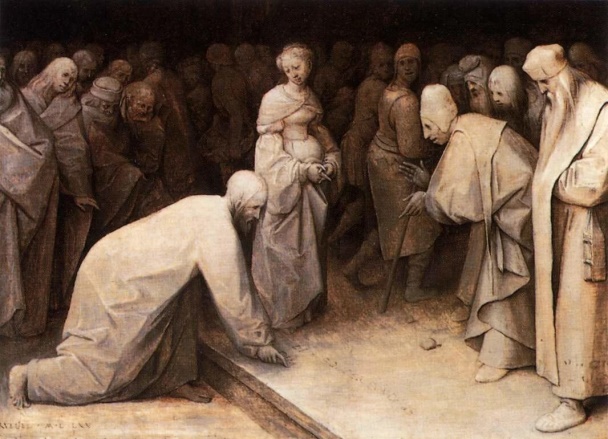 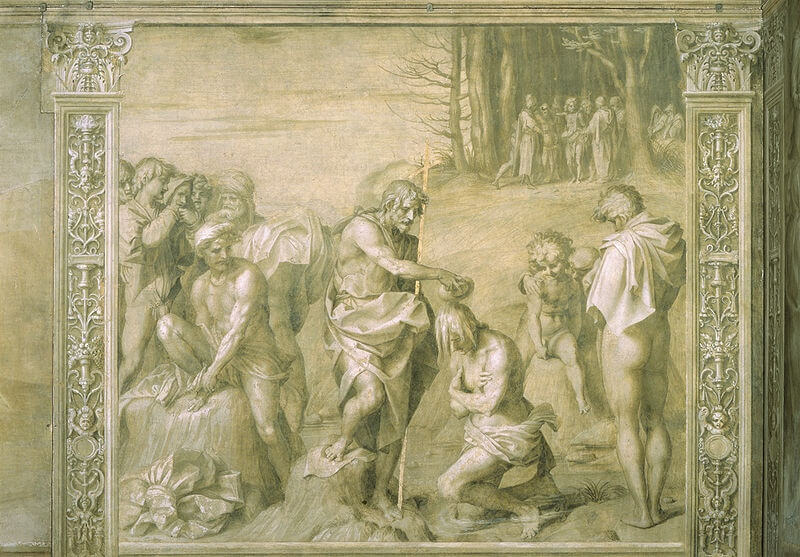 История техники гризайльАктивное использования данной техники началось во времена Средневековья. Чаще всего гризайль использовался как обманка. Можно часто встретить упоминания о том, как с помощью данной техники имитировали камень в интерьере. Но особенным искусством было изображение гипсовых фигур — имитация барельефа. Особенно искусные мастера создавали такие шедевры, которые невозможно было отличить от объемного творения.В дальнейшем гризайль перекочевал и в станковую живопись, чаще всего применялся для создания эскизов. Но даже эскизы выглядели как законченные картины, с проработанными деталями и выверенной свето-теневой раскладкой.В дальнейшем гризайль стали использовать и в популярном до нашего времени формате — как первый этап при создании живописных работ. После создания композиционного рисунка, художник выбирал основной цвет для картины и передавал рельефы, объемы, основные тени, белилами подчеркивались самые светлые участки.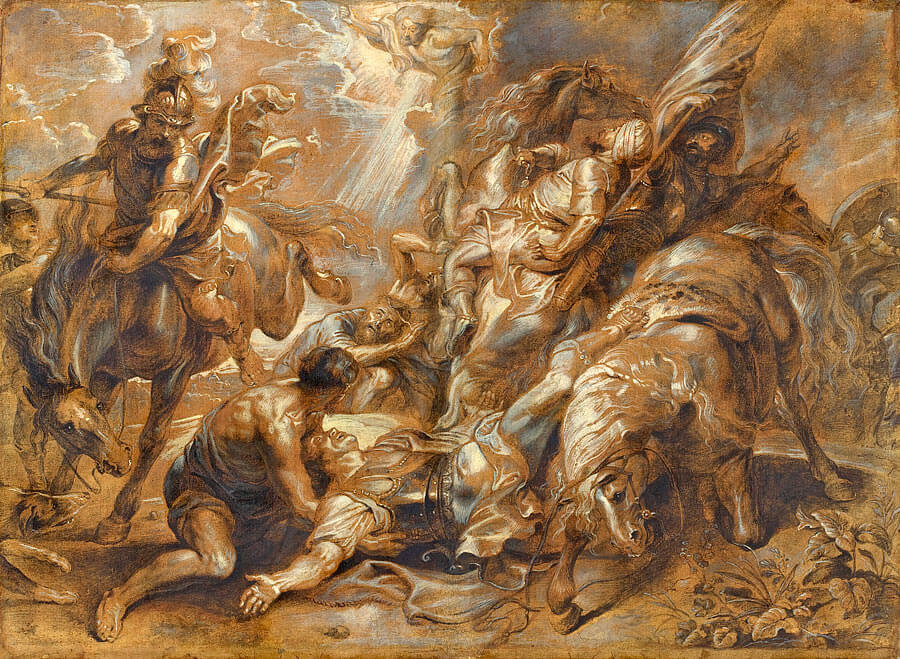 Искусство в технике гризайльСамыми большими мастерами гризайля стали французские художники, данная техника им особо полюбилась и стала очень популярной среди них. Они использовали гризайль в своей подготовительной работе к рисункам, миниатюрам, а также в живописи.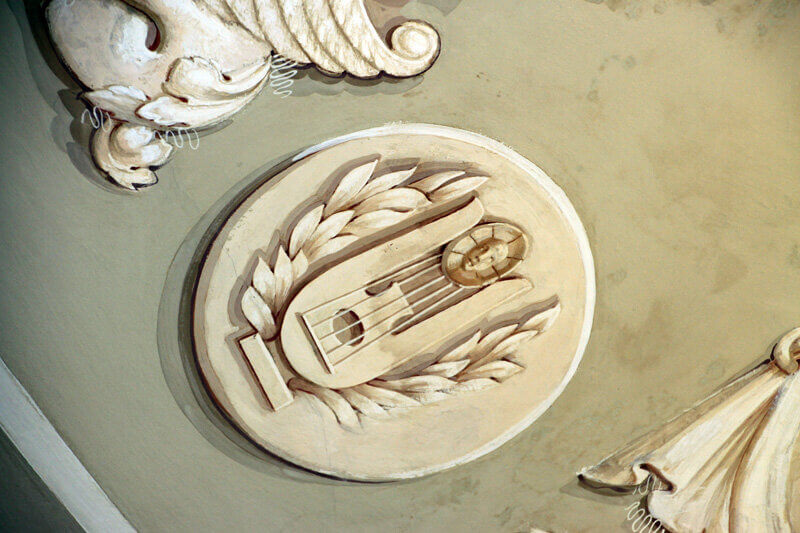 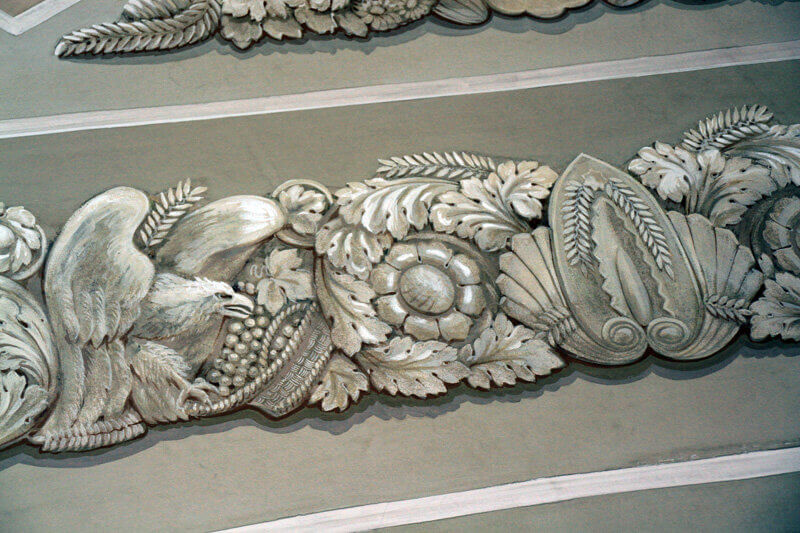 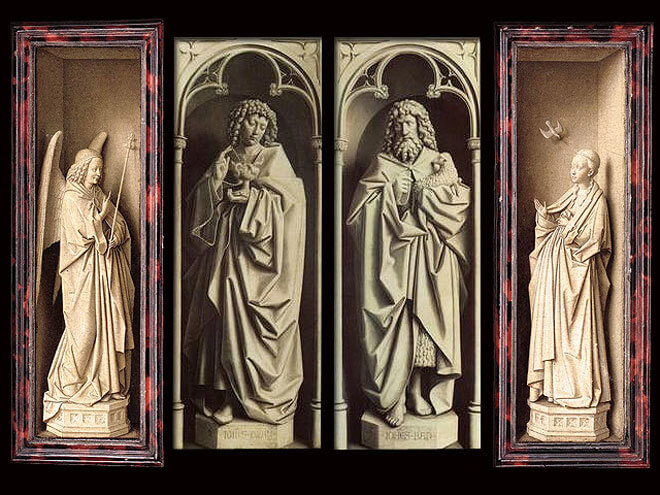 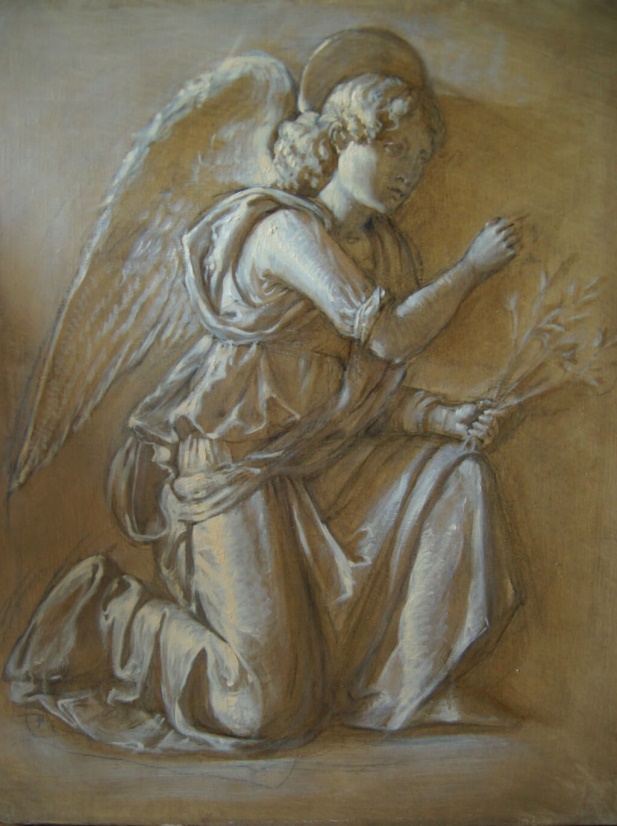 